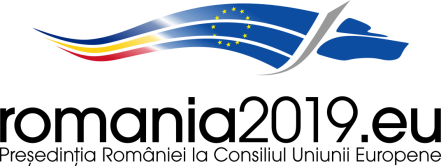 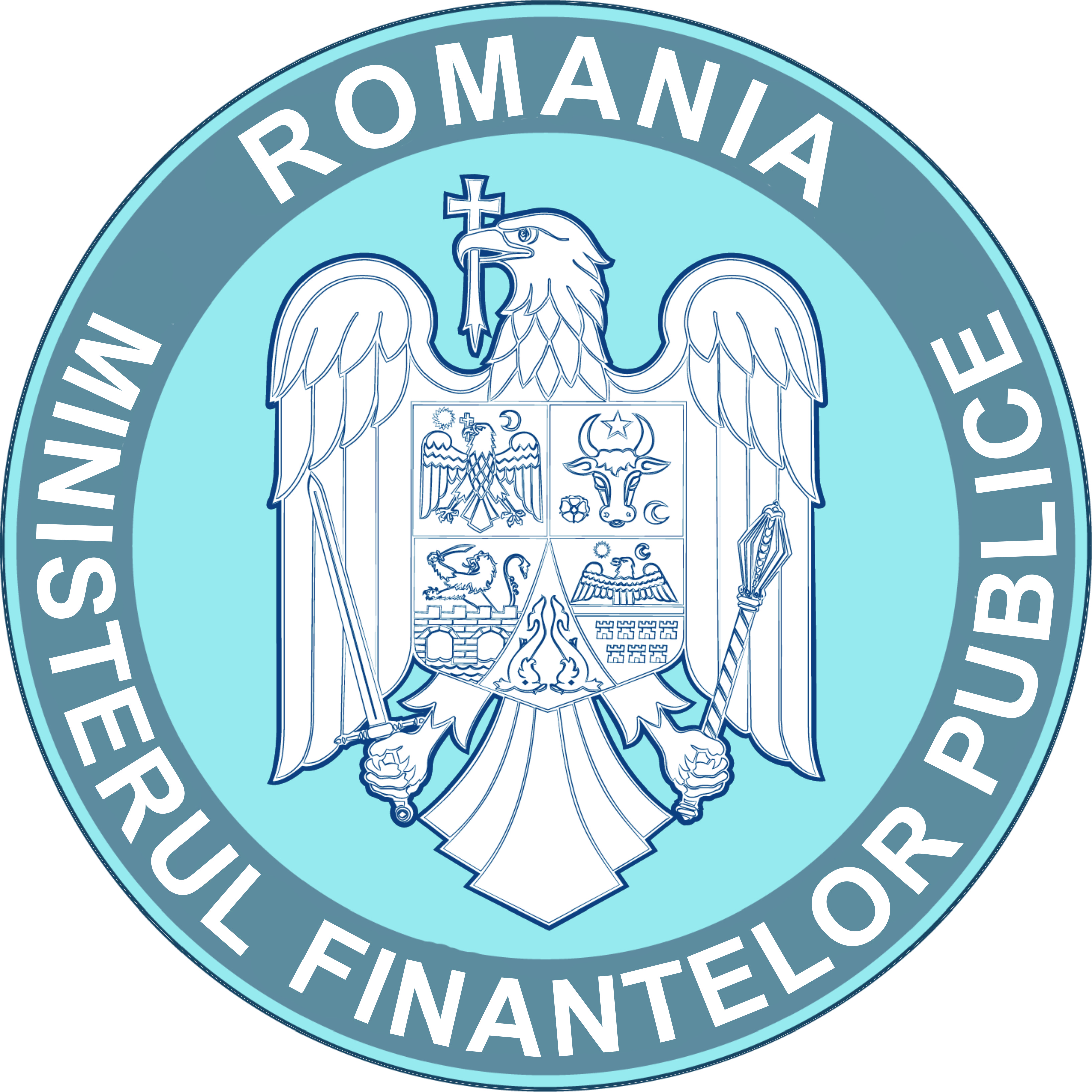         Direcţia generală managementul resurselor umaneRezultatul selecţiei dosarelor de înscriere laconcursul organizat în vederea ocupării funcţiei publice de execuţie vacante de expert clasa I grad profesional principal (1 post) la Biroul Fiscalis din cadrul Direcţiei generale de legislaţie Cod fiscal şi reglementări vamale       Având în vedere prevederile art. 40 alin.(1) lit. a) şi art. 50 alin.(2) din Hotărârea Guvernului nr. 611/2008 pentru aprobarea normelor privind organizarea şi dezvoltarea carierei funcţionarilor publici, cu modificările şi completările ulterioare, comisia de concurs comunică următoarele rezultate ale selecţiei dosarelor de înscriere:	Candidații ale căror dosare au fost admise vor susţine proba scrisă în data de 23.05.2019, ora 11,00, la sediul Ministerului Finanţelor Publice din B-dul Libertății, nr.16, sector 5, București, cam.604A, et.6.Afişat astăzi, 17.05.2019, ora 10.00, la sediul Ministerului Finanţelor Publice din B-dul Libertății, nr.16, Sector 5, București.  Secretar comisieNr. crt.Numele si prenumele candidatului/Cod candidatFuncția publicăRezultatul selecției dosarelorMotivul respingerii dosarului/Alte mențiunii1718CAC01Expert clasa I, grad profesional principalADMIS-2BURLĂCEL CĂTĂLINAExpert clasa I, grad profesional principalADMIS-3718SM03Expert clasa I, grad profesional principalADMIS-